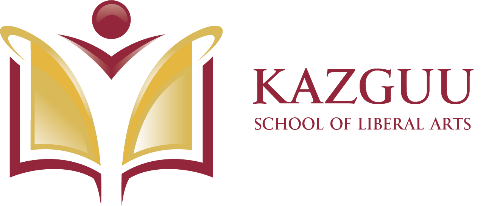 ВЫСШАЯ ГУМАНИТАРНАЯ ШКОЛАРекомендуемое количество кредитовдля специальности Журналистика: аналитика и расследования (2021 год поступления)срок обучения – 4 годаСұрақтарыңызды эдвайзерге d_abdrakhmanova@kazguu.kz  корпоративтік пошта арқылы жіберуіңізді сұраймыз.При возникновении вопросов, свяжитесь с эдвайзером посредством корпоративной почты d_abdrakhmanova@kazguu.kz  .If you have a question, please, contact your advisor via corporate e-mail d_abdrakhmanova@kazguu.kz .СеместрКод дисциплиныНаименование дисциплиныКредиты2 год обучения (курс)2 год обучения (курс)2 год обучения (курс)2 год обучения (курс)1Обязательные дисциплины:Обязательные дисциплины:341LMS 2204Лексика, морфология и синтаксис51FTGMT(J) 2205Функциональные типы и жанры медиатекстов51DAS 2206Базы данных и аналитические системы31GTL 2207Общая теория права51ACP 2208Антикоррупционная политика современного Казахстана 51BET 2213Основы экономической теории 51FKФизическая культура21DVI 2301Визуализация данных и инфографика41ИТОГО В СЕМЕСТРИТОГО В СЕМЕСТР342Обязательные дисциплины:Обязательные дисциплины:312STYL 2211Стилистика52DPA I 2214Обработка и анализ данных, ч. 152PE 3218Политическая экономия42SMM 3522Социальный медиа-маркетинг 52FKФизическая культура22PJ 2302Фотожурналистика52KRL 2303Казахская / русская литература XVIII-XIX вв. 52ИТОГО В СЕМЕСТРИТОГО В СЕМЕСТР31